2016 Gothia cup 17-23 juli.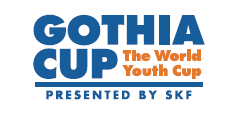 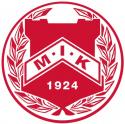 Hej tjejer!Nu är det snart dags att åka till Göteborg.Tåg till Göteborg (nr 99823) Vagn 5. Vi reser i röd pikétröja och puma overalls byxor.Samling: Stockholms Central	söndagen den 17/7 kl. 12.45 Avgångstid från Stockholms Central :	söndagen den 17/7 kl. 13.30Avgångstid Södertälje Syd 		söndagen den 17/7 kl. 13.50Ankomsttid till Göteborg:		söndagen den 17/7 kl. 17.10Tåg till Stockholm (nr 99820)Avgångstid från Göteborg:		lördagen den 23/7 kl. 18.05Ankomsttid till Södertälje Syd:	lördagen den 23/7 kl. 22.00Ankomsttid till Stockholms C:	lördagen den 23/7 kl. 22.22BudgetTotalt 4.200 SEK per person.  BetalningKostnad totalt 4.200 SEK Betalning önskar vi snarast till konto i Handelsbanken.Clearing nr: 6168 Konto nr: 877 889 538. Kontoinnehavare Jorma Kekki (Uppge namn på resenären)Vill ni använda era spelarkontopengar meddela Jorma det på mejl: j.kekki@telia.com MatTill resan ner ska samtliga ha med sig måltidsmatsäck. Vi får frukost på vandrarhemmet.Lunch och middag äter vi på vår skola som ligger nära där vi bor. Detta serveras från 18/7 till lunch 23/7 under hela vår vistelse i Göteborg. Det är viktigt att alla äter det som serveras, gillar man inte det som serveras får man äta t.ex. potatis, grönsaker, macka och mjölk. Inför hemresan så handlar vi med oss något att äta på tåget eftersom det inte finns något att köpa ombord. OBS! Alla spelare måste dricka vätskeersättning varje morgon och kväll, samt efter match.Ingår i resanMat på skolan från lunch 17/7 till och med lunch 23/7BoendeTransporter i GöteborgInträde till invigningen av Gothia cupEtt inträde till Liseberg  1 dag Ingår inte i resanMiddagsmatsäck och dryck för tågresan till och från Göteborg (det finns ingenting att köpa på tåget)Fickpengar,  Aktiviteter tex. åkband Liseberg.SänggranneSpelarrådet ger förslag på rumsindelning vi har 4 stycken 8 bäddsrum på vandrarhemmet.FickpengarDessa ansvarar tjejerna själva för under resan.  LisebergEtt inträde ingår i avgiften till Gothia cup. Åkband (440 SEK) betalar var och en för själva. Vilken dag vi åker dit beror lite på väder och matchtider.Invigning av Gothia cupMåndagen 18/7 kl. 20.00-22.00ReglerUppträdandeAlla som åker till Gothia cup åker dit som representanter för Mälarhöjdens IK. Vi måste alla ta ansvar för att uppträda på ett trevligt sätt mot varandra i laget, mot övriga som åker med och alla andra som vi möter i Göteborg. Om man har några synpunkter på matcherna så tar man det med någon av tränarna. MobiltelefonerTränaren (Micke) bestämmer vad som gäller under dagtid.Samtliga spelares mobiler ska stängas av 23.00.Enhetlig klädselVi kommer att representera laget genom att ha enhetlig klädsel då tränarna ber oss om det.Godis, läsk, chips mmDet är godis och läskförbud under turneringen. Det är bara tränarna som kan bevilja undantag från den regeln.Boende Vi bor på Göteborgs VandrarhemAdress: Mölndalsvägen 23, 412 63 Göteborg Tel: +46 031-40 10 50Kommunikationer: Promenaden till busstationen tar 2 min till och från vandrarhemmet.Station: GetebergsängVi som åker medSpelare TränareMichael: +46 723 30 60 01Marcus: +46 707 34 73 79Svante: +46 703 79 33 40Assisterande tränareLena: +46 709 50 89 28Idrotts/skadeansvarigCharlott: +46 708 29 52 12BoendeansvarigLinda: +46 709 79 03 70linda.berg@tieto.comPacklistaMärk alla kläder och handdukar! Tänk på att packa smart, i 1 väska. Ta med fotbollsryggsäck.            Alla måste kunna bära sin packning själva.FotbollsutrustningFotbollsväska, fotbollsryggsäck Röd överdragströja MIKRöd pikétröjaRöd matchtröjaSvart matchtröjaSvart kortärmad träningströjaSvarta matchshorts	 Svarta långa MIK träningsbyxorSport BHFotbollsstrumpor svarta, flera parFotbollsstrumpor röda, flera par FotbollsskorBenskyddTejp om du använder det (röd och svart) Målvaktskläder för Moa och Carro (tröja, byxor, handskar, keps)Specialtejp, så det räcker för hela turneringen. (Laget har bara akut material.)VattenflaskaÖvrig packningTvättåse för smutstvätt som går att tvätta med kläderna i under turneringen.LakanNattkläderUnderkläder (flera att byta med)Handdukar 2 st (för dusch och bad)BadkläderOmbyte (sköna kläder)ShortsFoppa tofflor eller liknande (ej flipflopp, du kan få skavsår mellan tårna)Varm tröjaRegnkläderKepsToalettartiklar (tvål, schampo, tandkräm, tandborste, solkräm, hårborste, hårsnoddar, deodorant, bindor, mm.) Vätskeersättning i den smak du tycker om (så att det räcker till hela resan).Ev. medicin (denna ska skrivas in på kontaktkortet så att boendeansvarig vet).Något att läsaSpelPenna och papperMobil och laddarePlånbok med fickpengarPass eller ID kort för ålderskontroll!Kontaktkort MIK DamjuniorerSpelarens namn	________________________________________________Personnummer	________________________________________________Adress		________________________________________________		________________________________________________Mobil		_____________________________	Mejladress		________________________________________________	Vårdnadshavare			VårdnadshavareNamn:_____________________________		Namn:_____________________________Adress:_____________________________		Adress:__________________________________________________________		_____________________________Telefon hem_____________________________	Telefon hem____________________________Mobil_____________________________		Mobil_____________________________    Telefon dag_____________________________	Telefon dag_____________________________Mejladress______________________________	Mejladress______________________________Annan närstående att ringa om vårdnadshavare inte går att nå:____________________________________________________________________________________________________________________________________________________________________Allergier/Mediciner;	______________________________________________________Stelkrampsvaccination, år:	______________________________________________________Simkunnighet (antal meter):	______________________________________________________Alicia Stiernström (00)Elsa Lindeberg (00)	Nina Alzuhn (00)		Anja Wickell	(01)Elsa Winald Steinbock (00)		Nova Höög (00)	Anna Raunio	(00)Emma Westman (01)	Rebecca Spliehs Offnegårdh (00)	Carolina Kekki (00)	Felicia Nilsson (02) supporterSara Düsing (00)	Caroline Pires Hagman (00)Felicia Schneider (02)Sofia Gustafsson (02)Clara Berg (00) Freja Öhman (00)Tuva Söderberg (00)Clara Mårtén	(02)Julia Widestrand (00)Vilma Schuster (01)Elin Wickell (02)		Kate Björk Öhrfelt (00)	Vilma Simonius (00)Elize Wahlund (02)Lea (02)Violett Fouroutan (02)Ella Ekström Gustafsson (02) Moa Berg (00)